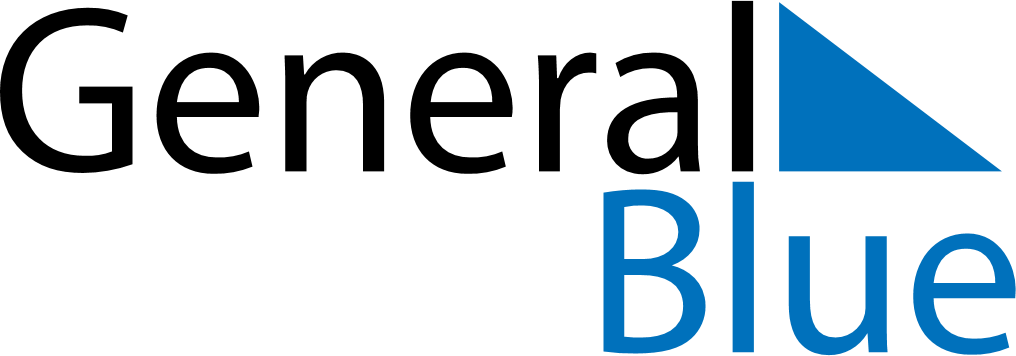 May 2019May 2019May 2019May 2019VietnamVietnamVietnamMondayTuesdayWednesdayThursdayFridaySaturdaySaturdaySunday123445Labour Day678910111112Dien Bien Phu Victory Day1314151617181819President Ho Chi Minh’s Birthday
Buddha’s Birthday20212223242525262728293031